The Admission Unit of Non-Iranian StudentsInternational Scientific Cooperation Office, Kharazmi University, Tehran, Iran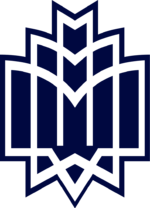 Postal Code: 15719-14911     Tel: +98 21 88825818www.khu.ac.ir        E-mail: info@khu.ac.ir                                   مدیریت همکاری های علمی بین المللی دانشگاه خوارزمی
 Kharazmi University                 اداره  پذيرش دانشجويان غیر ایرانی The Admission Unit of Non-Iranian StudentsInternational Scientific Cooperation Office, Kharazmi University, Tehran, IranPostal Code: 15719-14911     Tel: +98 21 88825818www.khu.ac.ir        E-mail: info@khu.ac.ir                                   مدیریت همکاری های علمی بین المللی دانشگاه خوارزمی
 Kharazmi University                 اداره  پذيرش دانشجويان غیر ایرانی The Admission Unit of Non-Iranian StudentsInternational Scientific Cooperation Office, Kharazmi University, Tehran, IranPostal Code: 15719-14911     Tel: +98 21 88825818www.khu.ac.ir        E-mail: info@khu.ac.ir                                   مدیریت همکاری های علمی بین المللی دانشگاه خوارزمی
 Kharazmi University                 اداره  پذيرش دانشجويان غیر ایرانی The Admission Unit of Non-Iranian StudentsInternational Scientific Cooperation Office, Kharazmi University, Tehran, IranPostal Code: 15719-14911     Tel: +98 21 88825818www.khu.ac.ir        E-mail: info@khu.ac.ir                                   مدیریت همکاری های علمی بین المللی دانشگاه خوارزمی
 Kharazmi University                 اداره  پذيرش دانشجويان غیر ایرانی The Admission Unit of Non-Iranian StudentsInternational Scientific Cooperation Office, Kharazmi University, Tehran, IranPostal Code: 15719-14911     Tel: +98 21 88825818www.khu.ac.ir        E-mail: info@khu.ac.ir                                   مدیریت همکاری های علمی بین المللی دانشگاه خوارزمی
 Kharazmi University                 اداره  پذيرش دانشجويان غیر ایرانی The Admission Unit of Non-Iranian StudentsInternational Scientific Cooperation Office, Kharazmi University, Tehran, IranPostal Code: 15719-14911     Tel: +98 21 88825818www.khu.ac.ir        E-mail: info@khu.ac.ir                                   مدیریت همکاری های علمی بین المللی دانشگاه خوارزمی
 Kharazmi University                 اداره  پذيرش دانشجويان غیر ایرانی The Admission Unit of Non-Iranian StudentsInternational Scientific Cooperation Office, Kharazmi University, Tehran, IranPostal Code: 15719-14911     Tel: +98 21 88825818www.khu.ac.ir        E-mail: info@khu.ac.ir                                   مدیریت همکاری های علمی بین المللی دانشگاه خوارزمی
 Kharazmi University                 اداره  پذيرش دانشجويان غیر ایرانی The Admission Unit of Non-Iranian StudentsInternational Scientific Cooperation Office, Kharazmi University, Tehran, IranPostal Code: 15719-14911     Tel: +98 21 88825818www.khu.ac.ir        E-mail: info@khu.ac.ir                                   مدیریت همکاری های علمی بین المللی دانشگاه خوارزمی
 Kharazmi University                 اداره  پذيرش دانشجويان غیر ایرانی The Admission Unit of Non-Iranian StudentsInternational Scientific Cooperation Office, Kharazmi University, Tehran, IranPostal Code: 15719-14911     Tel: +98 21 88825818www.khu.ac.ir        E-mail: info@khu.ac.ir                                   مدیریت همکاری های علمی بین المللی دانشگاه خوارزمی
 Kharazmi University                 اداره  پذيرش دانشجويان غیر ایرانی The Admission Unit of Non-Iranian StudentsInternational Scientific Cooperation Office, Kharazmi University, Tehran, IranPostal Code: 15719-14911     Tel: +98 21 88825818www.khu.ac.ir        E-mail: info@khu.ac.ir                                   مدیریت همکاری های علمی بین المللی دانشگاه خوارزمی
 Kharazmi University                 اداره  پذيرش دانشجويان غیر ایرانی The Admission Unit of Non-Iranian StudentsInternational Scientific Cooperation Office, Kharazmi University, Tehran, IranPostal Code: 15719-14911     Tel: +98 21 88825818www.khu.ac.ir        E-mail: info@khu.ac.ir                                   مدیریت همکاری های علمی بین المللی دانشگاه خوارزمی
 Kharazmi University                 اداره  پذيرش دانشجويان غیر ایرانی The Admission Unit of Non-Iranian StudentsInternational Scientific Cooperation Office, Kharazmi University, Tehran, IranPostal Code: 15719-14911     Tel: +98 21 88825818www.khu.ac.ir        E-mail: info@khu.ac.ir                                   مدیریت همکاری های علمی بین المللی دانشگاه خوارزمی
 Kharazmi University                 اداره  پذيرش دانشجويان غیر ایرانی The Admission Unit of Non-Iranian StudentsInternational Scientific Cooperation Office, Kharazmi University, Tehran, IranPostal Code: 15719-14911     Tel: +98 21 88825818www.khu.ac.ir        E-mail: info@khu.ac.ir                                   مدیریت همکاری های علمی بین المللی دانشگاه خوارزمی
 Kharazmi University                 اداره  پذيرش دانشجويان غیر ایرانی The Admission Unit of Non-Iranian StudentsInternational Scientific Cooperation Office, Kharazmi University, Tehran, IranPostal Code: 15719-14911     Tel: +98 21 88825818www.khu.ac.ir        E-mail: info@khu.ac.ir                                   مدیریت همکاری های علمی بین المللی دانشگاه خوارزمی
 Kharazmi University                 اداره  پذيرش دانشجويان غیر ایرانی The Admission Unit of Non-Iranian StudentsInternational Scientific Cooperation Office, Kharazmi University, Tehran, IranPostal Code: 15719-14911     Tel: +98 21 88825818www.khu.ac.ir        E-mail: info@khu.ac.ir                                   مدیریت همکاری های علمی بین المللی دانشگاه خوارزمی
 Kharazmi University                 اداره  پذيرش دانشجويان غیر ایرانی The Admission Unit of Non-Iranian StudentsInternational Scientific Cooperation Office, Kharazmi University, Tehran, IranPostal Code: 15719-14911     Tel: +98 21 88825818www.khu.ac.ir        E-mail: info@khu.ac.ir                                   مدیریت همکاری های علمی بین المللی دانشگاه خوارزمی
 Kharazmi University                 اداره  پذيرش دانشجويان غیر ایرانی PasteRecent photoفرم درخواستفرم درخواستفرم درخواستفرم درخواستفرم درخواستفرم درخواستفرم درخواستفرم درخواست  Application Form  Application Form  Application Form  Application Form  Application Form  Application Form  Application FormPasteRecent photoنامنامNameنام خانوادگينام خانوادگيSurnameتبعه كشورتبعه كشورCountryشماره پاسپورتشماره پاسپورتتاريخ صدورتاريخ صدورDate of IssueDate of IssuePassport No.تاريخ  و محل تولدتاريخ  و محل تولدديندينReligionReligionPlace & Date of BirthجنسيتجنسيتمذكرمذكرمونثمونثFemaleFemaleMaleMaleGenderوضعيت تأهلوضعيت تأهلمتأهلمتأهلمجردمجردSingleSingleMarriedMarriedStatus of Marriageنام و شغل پدر/همسرنام و شغل پدر/همسرSpouse/Father's nameتلفنتلفنTel.آدرسآدرسAddressپست الكترونيكيپست الكترونيكيE-MailشغلشغلOccupationمدرك تحصيليمدرك تحصيليديپلمديپلمديپلمديپلمديپلمdiplomadiplomadiplomadiplomadiplomadiplomaAcademic Degreeمدرك تحصيليمدرك تحصيليفوق ديپلمفوق ديپلمفوق ديپلمفوق ديپلمفوق ديپلمpost diplomapost diplomapost diplomapost diplomapost diplomapost diplomaAcademic Degreeمدرك تحصيليمدرك تحصيليكارشناسيكارشناسيكارشناسيكارشناسيكارشناسيBScBScBABAAcademic Degreeمدرك تحصيليمدرك تحصيليكارشناسي ارشدكارشناسي ارشدكارشناسي ارشدكارشناسي ارشدكارشناسي ارشدMScMScMAMAAcademic Degreeمدرك تحصيليمدرك تحصيليدكتريدكتريدكتريدكتريدكتريPhDPhDAcademic Degreeرشته تحصيليرشته تحصيليField of StudyدانشگاهدانشگاهUniversityمعدلمعدلديپلمديپلمديپلمdiplomadiplomadiplomadiplomaAverage ScoreمعدلمعدلكارشناسيكارشناسيكارشناسيBA/BScBA/BScBA/BScBA/BScAverage Scoreمعدلمعدلكارشناسي ارشدكارشناسي ارشدكارشناسي ارشدMA/MscMA/MscMA/MscMA/MscAverage Scoreمتقاضي ادامه تحصيل  دانشكدهمتقاضي ادامه تحصيل  دانشكدهApplied to study in the Faculty ofمقطعمقطعكارشناسيكارشناسيBScBScBABAApplied to study in  the Academic  LevelمقطعمقطعارشدارشدMScMScMAMAApplied to study in  the Academic  LevelمقطعمقطعدكتريدكتريPhDPhDApplied to study in  the Academic  Levelرشتهرشتهin the field of studyمهارتهای زبانی مهارتهای زبانی مهارتهای زبانی مهارتهای زبانی مهارتهای زبانی مهارتهای زبانی مهارتهای زبانی مهارتهای زبانی Fluency in LanguageFluency in LanguageFluency in LanguageFluency in LanguageFluency in LanguageFluency in LanguageFluency in LanguageFluency in Languageزبانخواندنخواندننوشتننوشتننوشتنصحبت کردنصحبت کردنSpeakingSpeakingWritingWritingReadingReadingLanguageLanguageفارسیPersian (Farsi)Persian (Farsi)انگلیسیEnglishEnglishسایرOthers Others اين قسمت توسط دانشگاه تكميل مي گردداين قسمت توسط دانشگاه تكميل مي گردداين قسمت توسط دانشگاه تكميل مي گردداين قسمت توسط دانشگاه تكميل مي گردداين قسمت توسط دانشگاه تكميل مي گرددThis part will be completed by the International officeThis part will be completed by the International officeThis part will be completed by the International officeThis part will be completed by the International officeThis part will be completed by the International officeمدارككامل استكامل نبستuncompletedcompleteDocumentsشرايط عمومي را داراستGenerally qualifiedارسال به دانشكدهموافقت دانشكدهمخالفت دانشكدهnon approvedapprovedDocuments sent to the Facultyارسال به دانشكدهDocuments sent to the Facultyبررسي كنندگانموافقمخالفملاحظاتملاحظاتملاحظاتملاحظاتملاحظاتملاحظاتامضاءامضاءمدبر محترم گروه آموزشيمعاون محترم آموزشي و تحصيلات تكميلي دانشكدهشوراي جذب و انتقالتاريخ جلسه :تاريخ جلسه :تاريخ جلسه :تاريخ جلسه :تاريخ جلسه :تاريخ جلسه :ارسال به وزارت علوم